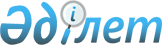 О внесении изменения в постановление Правительства Республики Казахстан от 13 февраля 2009 года № 148Постановление Правительства Республики Казахстан от 14 апреля 2009 года № 518

      Правительство Республики Казахстан ПОСТАНОВЛЯЕТ: 



      1. Внести в постановление Правительства Республики Казахстан от 13 февраля 2009 года № 148 "О некоторых мерах по поддержке субъектов малого и среднего предпринимательства и стабилизации ситуации на рынке недвижимости" следующее изменение: 



      в пункте 2 слова "до 1 марта 2009 года" исключить. 



      2. Настоящее постановление вводится в действие со дня подписания.        Премьер-Министр 

      Республики Казахстан                       К. Масимов 
					© 2012. РГП на ПХВ «Институт законодательства и правовой информации Республики Казахстан» Министерства юстиции Республики Казахстан
				